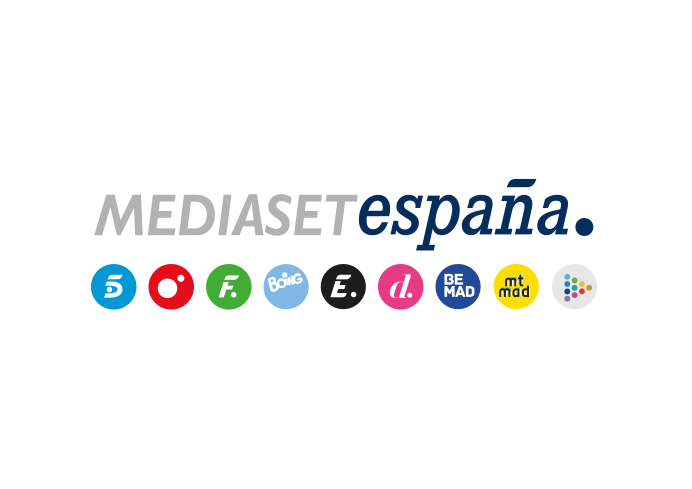 Madrid, 15 de febrero de 2023‘Pesadilla en El Paraíso’ alcanza su semifinal con el anuncio de la cuarta finalistaSilvina Magari y Mar López, candidatas para acompañar a Antonio Montero, Tania Déniz y Borja Estrada como aspirantes a la victoria. La elegida por la audiencia se conocerá en la gala de este jueves (22:00h) en Telecinco.Los cinco concursantes, que han afrontado cuatro pruebas diferentes para distinguir al mejor granjero, harán balance de su paso por Jimena de la Frontera en distintas entrevistas realizadas por Nagore Robles.Silvina Magari o Mar López. Las dos últimas nominadas se disputarán un puesto en la final de ‘Pesadilla en El Paraíso’, en la séptima gala del concurso que Carlos Sobera conducirá en directo este jueves 16 de febrero (22:00h) en Telecinco. La elegida por la audiencia en la votación abierta en la app de Mitele se proclamará cuarta finalista y se sumará al trío de candidatos formado por Antonio Montero, Tania Déniz y Borja Estrada. La semifinal del concurso también mostrará quién se ha alzado con el título de mejor granjero. Antes de abandonar El Paraíso, los concursantes han afrontado cuatro pruebas diferentes vinculadas al campo que servirán para distinguir al que mejor las haya resuelto.Además, los participantes han hecho balance de su experiencia en el reality en diferentes entrevistas realizadas por Nagore Robles, que serán emitidas a lo largo de la noche. 